GRABE, D.F. (ed.) 1970. Tetrazolium Testing Handbook for Agricultural Seeds. Contribution No. 29 
       to the Handbook on Seed Testing,  AOSA.   Plate VI Cotton.

Photos: R. P. Moore 

Upper left:
First seed:  Germinable.  Completely stained.
Second seed: Germinable.  Completely stained.
Third seed: Germinable.  Minor unstained area on cotyledon.

Upper right:
First seed:  Germinable.  Completely stained. 
Second seed:  Non-germinable.  Radicle unstained.
Third seed:  Non-germinable.  Radicle unstained. 

Lower left:
First seed:  Germinable.  Completely stained.
Second seed:  Non-germinable.  Radicle unstained. 
Third seed:  Non-germinable.  Radicle and part of cotyledon unstained.

Lower right: 
First seed:  Non-germinable.  Radicle and part of cotyledons unstained. 
Second seed:  Non-germinable.  Major portion of cotyledons unstained.
Third seed:  Non-germinable.  Cotyledons unstained. 

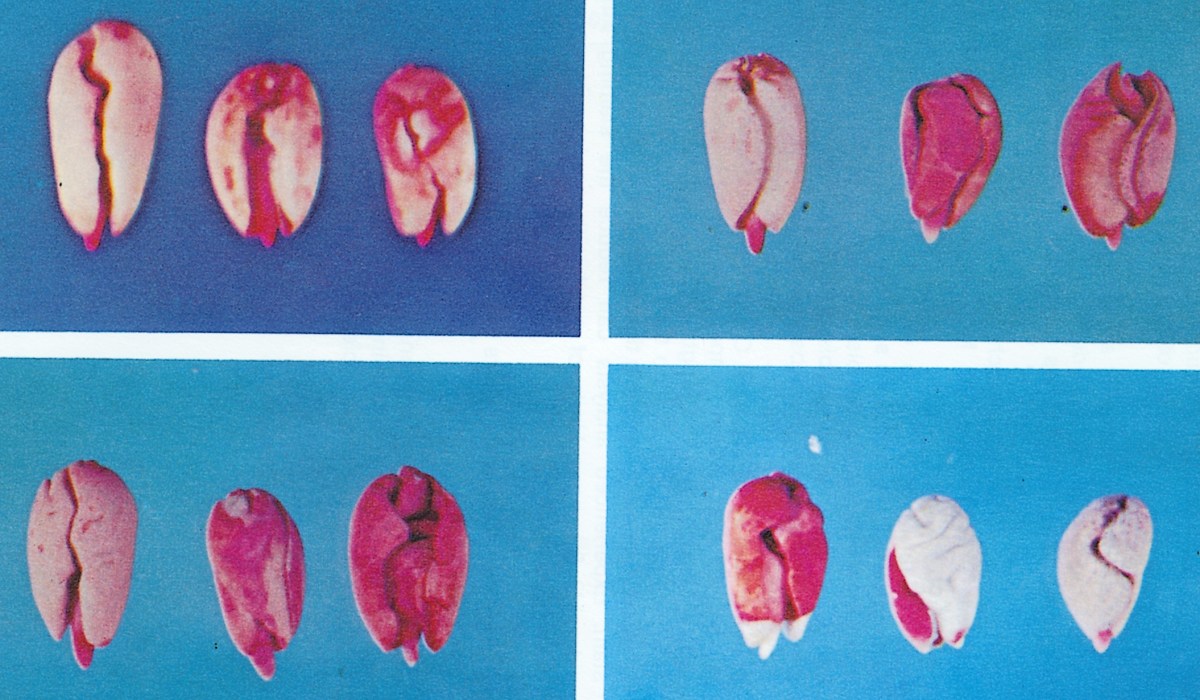 